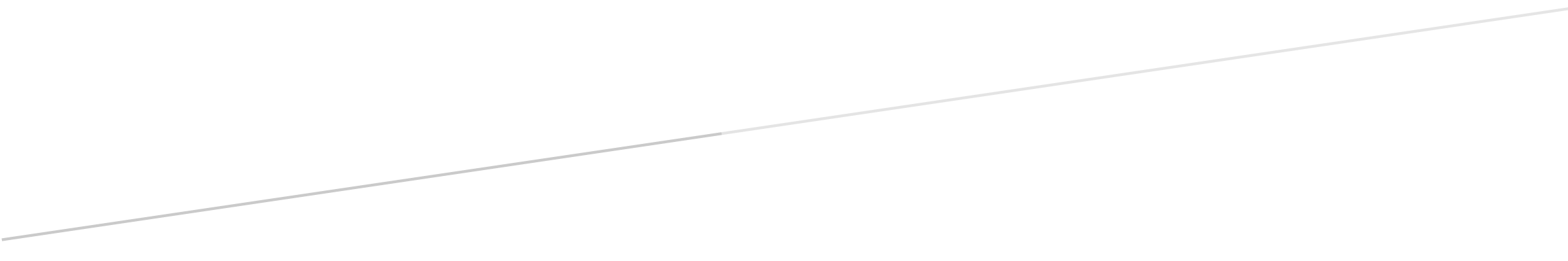 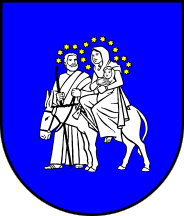 Sadržaj:POPIS TABLICATablica 1. Prikaz utrošenih proračunskih sredstava	7Tablica 2. Prikaz statusa provedbene mjere	7Tablica 3. Opis statusa provedbe mjera	8POPIS GRAFIKONAGrafikon 1. Prikaz mjera prema statusu provedbe	12Grafikon 2. Prikaz sredstava uloženih u provedbu mjera tijekom izvještajnog razdoblja	12UVODOpćina Kloštar Podravski izrađuje Godišnje izvješće o provedbi Provedbenog programa za 2023. godinu (u daljnjem tekst kao Godišnje  izvješće) za razdoblje od 2021. do 2025. godine. S ciljem stvaranja kvalitetnog okvira za održivi razvoj, Općina Kloštar Podravski kao jedinica lokalne samouprave, dosljedno slijedi odredbe Republike Hrvatske za uspostavu sustava strateškog planiranja koji se proteklih godina dodatno uređivao usvajanjem nekolicine zakona, propisa i strateških dokumenata koji reguliraju navedeno područje.Godišnje izvješće izrađuje se u svrhu ispunjavanja obaveze utvrđene člankom 24. stavka 5. Zakona o sustavu strateškog planiranja i upravljanja razvojem Republike Hrvatske (»Narodne novine«, broj 123/17, 151/22), kojim se propisuje da jedinica lokalne samouprave izvješćuje regionalnog koordinatora o izvršenju provedbenog programa. Navedenim člankom utvrđuju se dva međusobno povezana akta strateškog planiranja Provedbeni program Općine i Godišnje izvješće o provedbi provedbenog programa Općine.Općinski načelnik Općine Kloštar Podravski je dana 14. prosinca 2021. godine donio Provedbeni program za razdoblje od 2021. do 2025. godine. Provedbeni program izrađuje se u skladu sa odredbama Zakona o sustavu strateškog planiranja i upravljanja razvojem Republike Hrvatske(»Narodne novine«, broj 123/17, 151/22), te Uredbe o smjernicama za izradu akata strateškog planiranja od nacionalnog značaja i od značaja za jedinice lokalne i područne (regionalne) samouprave (»Narodne novine«, broj 37/23). Provedbeni programi Općine Kloštar Podravski je kratkoročni akt strateškog planiranja povezan s višegodišnjim proračunom kojeg općinski načelnik donosi u roku od 120 dana od dana stupanja na dužnost, a odnosi se na mandatno razdoblje te opisuje prioritetne mjere i aktivnosti za provedbu ciljeva iz povezanih, hijerarhijski viših akata strateškog planiranja od nacionalnog značaja i od značaja za Općinu Kloštar Podravski. Provedbeni program čini osnovu za planiranje proračuna i provedbu mjera, aktivnosti i projekata. Tijekom pripreme proračuna provedbenih programa u obzir su uzeta proračunska sredstva dodijeljena s više razine upravljanja. Godišnje izvješće o provedbi provedbenog programa Općine Kloštar Podravski je izvješće o provedbi mjera, aktivnosti i projekata te ostvarivanju pokazatelja rezultata iz kratkoročnih akata strateškog planiranja. Godišnje izvješće obuhvaća razdoblje od 01.01.2023. godine do 31.12.2023. godine.Načelnik Općine Kloštar Podravski informaciju o izrađenom i javno objavljenom izvješću o provedbi provedbenog programa Općine dostavlja nadležnom regionalnom koordinatoru. PREGLED STANJA U OPĆINI KLOŠTAR PODRAVSKIOpćina Kloštar Podravski smještena je u središnjem dijelu Republike Hrvatske i pripada jugoistočnom dijelu Koprivničko-križevačke županije. Općina graniči sa tri jedinice lokalne samouprave u Koprivničko-križevačkoj županiji: Gradom Đurđevcom te Općinama Kalinovac i Podravske Sesvete, dok je dio općinske granice ujedno i županijska granica sa Virovitičko-podravskom (Općina Pitomača) i Bjelovarsko-bilogorskom županijom (Općina Velika Pisanica). Općina se sastoji četiri naselja: Kloštar Podravski, Kozarevac, Budančevica i Prugovac.Povoljni vremenski uvjeti i blizina rijeke Drave ovo područje čine iznimno povoljno za razvoj poljoprivrede, stoga je poljoprivreda najznačajnijih grana privrede od koje živi najveći dio stanovnika Općine. Veliki potencijal za razvoj općine ima turizam. Geomorfološki položaj, blizina rijeke Drave i gorja Bilogore mogu povoljno utjecati na razvoj turizma koji može biti lovni ili ruralni turizam. Prirodne ljepote i očuvana priroda temelje su razvitka turizma na području općine. Treba ulagati u proširenje turističke ponude kao i povećanje smještajnih kapaciteta.U ostvarenju svojih ciljeva Općina Kloštar Podravski vodi se svojom Vizijom i Misijom.MisijaKako bi Općina ostvarila svoju viziju i misiju uspješno se koristi sredstvima iz Nacionalnih i EU fondova.Sredstvima iz Nacionalnih i EU fondova financiraju se oni projekti koji doprinose razvojnim ciljevima Republike Hrvatske, ali i Europske unije u cjelini.Sva područja koja se mogu financirati kroz EU fondove definirana su u programskim dokumentima koji se nazivaju operativni programi, a obuhvaćaju primjerice: poljoprivredu, zapošljavanje, obrazovanje, kulturu, dobro upravljanje, znanost, istraživanje i razvoj, ulaganje u poduzetništvo, zdravlje, informacijske i komunikacijske tehnologije, promet, okoliš, energetiku te infrastrukturne i druge projekte.Europska sredstva dodjeljuju se u sklopu sedmogodišnjih financijskih razdoblja ili perspektiva, financijskog razdoblja 2021.-2027. Omotnica proračuna Europske unije najveća je do sada te iznosi 1.824,3 milijardi eura, a za Republiku Hrvatsku na raspolaganju je više od 25 milijardi eura u tekućim cijenama.Značajan dio navedenih sredstava odnosi se upravo na fondove koji će se provoditi sukladno Uredbi o utvrđivanju zajedničkih odredaba o Europskom fondu za regionalni razvoj, Europskom socijalnom fondu plus, Kohezijskom fondu, Fondu za pravednu tranziciju i Europskom fondu za pomorstvo, ribarstvo i akvakulturu te financijskih pravila za njih i za Fond za azil, migracije i integraciju, Fond za unutarnju sigurnost i Instrument za financijsku potporu u području upravljanja granicama i vizne politike.Jedinice lokalne samouprave kako bi iskoristile sredstva iz EU fondova svoj razvoj moraju planirati i integrirati u Plan razvoja na županijskoj razini, no kako bi integracija bila potpuna, JLS-ovima i njihovim povezanim subjektima preporuča se izrada vlastitih analiza, podloga, provedbenih programa i akcijskih planova. Općina Kloštar Podravski izradila je Provedbeni program u kojem je iskazana politika Općine u smjeru jačanja gospodarskog razvoja kroz kreiranje specifičnih ciljeva, prioriteta i mjera za mandatno razdoblje od četiri godine. U Provedbenom programu Općina Kloštar Podravski detaljno je opisala razvojne mjere definirane nadređenim aktima strateškog planiranja s ciljem ostvarenja dugoročnog održivog razvoja Općine. Navedene mjere najvećim su dijelom usmjerene na realizaciju ciljeva koji se odnose na efikasnu, pravodobnu, transparentnu i rezistentnu Općinu te održivi gospodarski razvoj i poslovno okruženje.Općina se u Provedbenom programu obvezala kontinuirano raditi na efikasnom, suvremenom, fleksibilnom i inovativnom pristupu upravljanja općinskom upravom, pri čemu će se dosljedno voditi kriterijima transparentnosti i fiskalne discipline.Općina Kloštar Podravski je tijekom izvještajnog razdoblja od 01.01.2023. do 31.12.2023. godine imala zadaću kontinuirano unaprjeđivati kvalitetu života svih svojih stanovnika, te se angažirati i djelovati s ciljem ostvarenja značajnog napretka u svim područjima razvoja. Stoga je navedeno osnova svakog projekta i ulaganja koji se planiraju realizirati u mandatnom razdoblju.Tijekom izvještajnog razdoblja općina je ulagala u projekte kako bi svojim stanovnicima omogućili što aktivniji i kvalitetniji život. Većina planiranih projekata za ovo razdoblje je započeta ili su u fazi pripreme. Projekti kao što su održavanje komunalne infrastrukture, javnih zelenih površina, dječjih igrališta, ulica i groblja provode se kontinuirano tijekom cijele godine i tijekom cijelog provedbenog razdoblja. 2023. godina bila obilježena s 20 projekata, a neki od njih su završeni, dok su drugi u realizaciji ili prijavljeni.Jedan od značajnijih projekta je projekt Aglomeracije čija je vrijednost 20 milijuna eura i radi se na prostoru cijele općine; sva naselja su obuhvaćena. Isto tako, jedan od velikih projekata jest i gradnja tržnice u vrijednosti 1,5 milijuna eura. Općina je prijavila energetsku obnovu zgrade Društvenog doma u Prugovcu, a tu je i financijska potpora usmjerena na sufinanciranje troškova stanovanja čija je vrijednost 19.500 eura. Kod Ministarstva kulture i medija prijavljena je rekonstrukcija te opremanje zgrade Doma kulture u Kloštru Podravskom. Nastavlja se s projektom “Zaželi” te su u 2023. godini izgrađene jaslice, dok će se sve još dograđivati za dvije odgojne skupine..IZVJEŠĆE O NAPRETKU U PROVEDBI MJERA Općina Kloštar Podravski prepoznala je potrebu za srednjoročnim razvojnim potrebama i ključnim razvojnim projektima te je u Provedbenom programu za razdoblje od 2021. do 2025. godine, svoje djelovanje usmjerila je na provedbu tri razvojna prioriteta:Učinkovita javna uprava,Perspektivno gospodarstvo i infrastruktura,Unaprjeđenje kvalitete života i socijalna osjetljivost.Unutar Općine prisutna su brojna područja na kojima je potrebno dodatno djelovati u svrhu što efikasnijeg utjecaja na stimulirajuće aspekte interne i eksterne okoline te više kapitalnih projekata usmjeriti u razvoj kritičnih područja. U tom pogledu Općina je utvrdila osnovne probleme i mogućnosti u suvremenom razvoju Općine, njihove uzroke i posljedice. Prepoznala je aktualne razvojne trendove, vlastite prednosti i slabosti neophodne za pretvaranje izazova i novih mogućnosti u razvojne prilike no i za jačanje otpornosti lokalnog društva i njegove veće spremnosti za suočavanje s nepredvidivim okolnostima.Značajan element društveno-gospodarskog razvoja Republike Hrvatske stoga i Općine Kloštar Podravski je pristup fondovima EU koji omogućuju financijska sredstva potrebna za realizaciju provedbenih mjera  te predstavljaju ključni razvojni potencijal za sve sektore i regije unutar Republike Hrvatske.Podaci o utrošenim proračunskim sredstvimaProvedbenim programom utvrđen je financijski okvir kojim se omogućuje uvid u financijsku vrijednost i izvore financiranja mjera, aktivnosti i projekata za realizaciju Provedbenog programa sa detaljnom razradom financiranja i procijenjenim troškovima u mandatnom razdoblju. Prema dostupnim podacima, u izvještajnom razdoblju je za provedbu 10 mjera (u tablici niže) iz proračuna iskorišteno ukupno 2.406.360,83 eura.Tablica 1. Prikaz utrošenih proračunskih sredstavaAnaliza statusa provedbene mjereOpćina Kloštar Podravski je u Provedbenom programu utvrdila ukupno 10 mjera, tijekom izvještajnog razdoblja provedba je započela za svih 10 mjera, dio projekata i aktivnosti u navedenim mjerama započete su ili su u fazi provedbe.Tablica 2. Prikaz statusa provedbene mjereOpis statusa provedbene mjereU svrhu mjera opisanih u Provedbenom programu nastoje se realizirati opći ciljevi razvoja Općine, definirani nadređenim aktima strateškog planiranja. Stoga je neophodno omogućiti preduvjete za realizaciju uravnoteženog općinskog razvoja temeljenog na principima održivosti u funkciji unapređenja kvalitete života stanovnika te regulacije depopulacijskih trendova. Mjere se razrađuju po provedbenim aktivnostima (u projektima ili drugim provedbenim mehanizmima). Mjere predstavljaju ključnu poveznicu s proračunom budući da se aktivnosti i projekti financiraju u okviru proračunskih programa. Aktivnosti i projekti utvrđeni u proračunu moraju se preuzeti i u sustav strateškoga planiranja.Tablica 3. Opis statusa provedbe mjeraZaključak o ostvarenom napretku u provedbi mjeraSukladno odredbama Zakona o sustavu strateškog planiranja i upravljanja razvojem Republike Hrvatske (»Narodne novine«, broj 123/17, 151/22) pokazatelji rezultata definiraju se kao kvantitativni i kvalitativni mjerljivi podaci koji omogućuju praćenje, izvješćivanje i vrednovanje uspješnosti u provedbi utvrđene mjere, projekta i aktivnosti. Kriterij kvantificiranosti je neophodan kako bi mjere bile mjerljive. Pokazatelji rezultata također moraju biti definirani za konkretno vremensko razdoblje koje će se podudarati s krajem razdoblja provedbe programa. Mjera se smatra postignutom ako su postignuti s njom povezani očekivani rezultati.Općina Kloštar Podravski je tijekom izvještajnog razdoblja ostvarila znatan napredak u provedbi mjera Provedbenog programa. Sve mjere su u tijeku i provodi se prema određenom planu, uz mala odstupanja kod nekih projekata i aktivnosti. Svi projekti i aktivnosti u planu su realizaciji prema predviđenom roku.Grafikon 1. Prikaz mjera prema statusu provedbeGrafikon 2. Prikaz sredstava uloženih u provedbu mjera tijekom izvještajnog razdobljaOpćina Kloštar Podravski u narednom razdoblju namjerava poduzeti potrebne radnje nužne za otklanjanje prepreka. Također je potrebno napomenuti kako je većina mjera u provedbi kontinuiranog karaktera i ne predstavljaju ukupnu provedivost u jednogodišnjem razdoblju. DOPRINOS OSTVARENJU CILJEVA JAVNIH POLITIKA Općina Kloštar Podravski Provedbom mjera u Provedbenom programu doprinosi provedbi ciljeva Nacionalne razvojne strategije Republike Hrvatske do 2030. godineSC 1. Konkurentno i inovativno gospodarstvo,SC 2. Obrazovani i zaposleni ljudi,SC 3. Učinkovito i djelotvorno pravosuđe, javna uprava i upravljanje državnom imovinom,SC 5. Zdrav, aktivan i kvalitetan život,SC 7. Sigurnost za stabilan razvoj.Najvažniji rezultati ostvareni provedbom mjera Provedbenog programa Općine Kloštar Podravski tijekom izvještajnog razdoblja:SC 1. KONKURENTNO I INOVATIVNO GOSPODARSTVOGospodarstvo koje je produktivno, inovativno i zahvaljujući tome konkurentno gospodarstvo može se prilagoditi izazovima globalnih promjena, ali i ponuditi prilike za ostvarivanje očekivanja različitih skupina stanovništva. U natjecanju na tržištu, kvalitetom, inovacijama i učinkovitošću u proizvodnji poduzetništvo, privatni sektor i radnici stvaraju novu vrijednost, nova radna mjesta i nove prilike za sadašnje sudionike na tržištu rada, kao i za generacije koje će tek ući na tržište rada.Provedbom mjera doprinosi se ekonomskom razvoju Općine Kloštar Podravski, povećanju kvalitete javnih usluga te unaprjeđenju ljudskih potencijala. Mjere koje su se provodile tijekom izvještajnog razdoblja:Mjera 2. Komunalno gospodarstvo(3.5.4. Poticanje energetske učinkovitosti u javnom i privatnom sektoru i korištenje obnovljivih izvora energije gradnjom poslovne i javne infrastrukture te stambenog sektora,3.2.1. Razvoj sustava vodoopskrbe, odvodnje i pročišćavanja otpadnih voda)Održavanje javne rasvjete – aktivnosti se provede prema planu, odnosi se na troškove električne energije;Održavanje javnih i nerazvrstanih prometnica – aktivnost se provodi kontinuirano, uređuju se putevi i ceste na području općine;Održavanje javnih površina – mjera se provodi kontinuirano, s ciljem postizanja ljepše i čistije općine;Održavanje smetlišta – za ovu aktivnost još nema utrošenih sredstava;Komunalne usluge – za ovu aktivnost  nema utrošenih sredstava;Održavanje odvodnih kanala za oborinske vode – aktivnost je u tijeku,Održavanje javnih površina kojima nije dopušten promet motornim vozilima- za ovu aktivnost  nema utrošenih sredstavaOdržavanje građevina, uređaja i predmeta javne namjene-aktivnost je provedena,Održavanje groblja-aktivnost se provodi kontinuirano,Održavanje čistoće javnih površina- aktivnost se provodi kontinuiranoMjera 3. Uređenje naselja i infrastruktura(3.6.1. Očuvanje biološke i krajobrazne raznolikosti i održivi razvoj)Održavanje objekata - - za ovu aktivnost utrošena su sredstva sredstava;Dezinfekcija, dezinsekcija i deratizacija – aktivnost se provodi prema planu i potrebama.Mjera 4. Investiranje u infrastrukturu radi poticanja gospodarskog razvoja(3.1.3. Poboljšanje investicijske klime, promidžba županijskog gospodarstva i proaktivnost u privlačenju domaćih i ino ulagača)Poduzetnička zona - za ovaj projekt još nema utrošenih sredstava;Modernizacija javne rasvjete - za ovaj projekt još nema utrošenih sredstava;Izgradnja vodovodne mreže - za ovaj projekt još nema utrošenih sredstava;Obnova društvenih domova i mrtvačnica na području općine - za ovaj projekt još nema utrošenih sredstava;Ostali građevinski objekti i spomenici – kroz ovaj projekt ulagalo se u građevinske objekte;Asfaltiranje cesta i pješačke staze Kozarevac - za ovaj projekt još nema utrošenih sredstava;Video nadzor - za ovaj projekt još nema utrošenih sredstava;Legalizacija objekata i izrada projektne dokumentacije – za ovaj projekt nema utrošenih sredstava;Izgradnja kanalizacije u aglomeraciji - U tijeku- Aglomeracija se provodi prema zakazanim rokovima i svi poslovi vezani uz to su u procesu realizacije prema ugovoru.;Rekonstrukcija i adaptacija športsko-vatrogasnih domova – za ovaj projekt nema utrošenih sredstava;Kupnja zemljišta – za ovaj projekt nema utrošenih sredstava;Vertikalno podizna platforma u društvenom domu i školi - za ovaj projekt nema utrošenih sredstava;Izrada kipova na spomen obilježje „Hrvatski velikan” – odustaje se ;WIFI4U – odustaje se ;Poučno-edukativna staza "Stari breg" Kozarevac – odustaje se;Izgradnja kružnog toka u Kozarevcu - U tijeku- Projekt je u završnoj fazi realizacije;Dom za starije i nemoćne – za ovaj projekt nema utrošenih sredstava;Izgradnja tržnog centra u Kloštru Podravskom - U tijeku- Projekt je u početnoj fazi pripreme potrebne dokumentacije prije samog početka gradnje;Sanacija divljih odlagališta - za ovaj projekt  nema utrošenih sredstava,Nabava reklamnog LED display-a-odustaje se;Zdravstveno-lječilišni kompleks Kloštar- za ovaj projekt nema utrošenih sredstava;Izgradnja ograde oko mjesnog groblja u Kloštru Podravskom- za ovaj projekt nema utrošenih sredstava;Izgradnja parkirališta u naselju Kloštar Podravski- za ovaj projekt nema utrošenih sredstava;Projektno tehničke dokumentacije s ishođenjem građevinske dozvole za "Terme Kloštar Podravski"- U tijeku- Projektno tehnička dokumentacija se nabavlja prema planu i programu;Terme Kloštar Podravski- U tijeku- Projekt je u početnoj fazi pripreme dokumentacije koja prethodi gradnji;Pješačka staza u naselju Kloštar Podravski, ul. 1. svibnja- za ovaj projekt nema utrošenih sredstava;Pješačka staza u naselju Budančevica- U tijeku- Projekt je u završnoj fazi realizacije tj. Počelo se sa rekonstrukcijom i nastavlja se;Procjena vrijednosti zemljišta i nekretnina -za ovaj projekt nema utrošenih sredstava;Studij izvodljivosti Terme Kloštar Podravski- za ovaj projekt nema utrošenih sredstava;Ograda u naselju Prugovac- za ovaj projekt nema utrošenih sredstava;Stručni nadzor za tržnicu- za ovaj projekt nema utrošenih sredstava;Ograda u naselju Kozarevac- za ovaj projekt nema utrošenih sredstava.Mjera 10. Kultura, tjelesna kultura i sport(2.5.1. Jačanje kapaciteta civilnog društva kao važnog dionika ukupnog razvoja županije)Vjerske zajednice - za ovu aktivnost su utrošena sredstva;Sufinanciranje bibliobusa – aktivnost se provodi prema planu;Redovna djelatnost udruga i organizacija civilnog društva -za ovu aktivnost utrošena su sredstva;Redovna djelatnost sportskih klubova – aktivnost se provodi prema planu;Rekonstrukcija sportskih terena te izgradnja dodatnih sadržaja NK Mladost Kloštar Podravski -za ovu aktivnost nisu utrošena sredstva;Rekonstrukcija i opremanje nogometnog igrališta- za ovu aktivnost nisu utrošena sredstva.SC 2. OBRAZOVANI I ZAPOSLENI LJUDIObrazovanje ima ključnu ulogu i u pripremi budućih odraslih osoba na život u zajednici, primarno kroz usađivanje zajedničkih vrijednosti i prihvaćene norme ponašanja. Isto tako, obrazovanje pridonosi razvoju osobnosti i potencijalu djece i učenika, potičući ih na kreativnost, kritičko razmišljanje, izražavanje s pouzdanjem i cjeloživotno učenje. Time obrazovanje pridonosi sveukupnoj društvenoj koheziji i izgrađivanju budućih samosvjesnih i društveno odgovornih građana. Zbog svih tih razloga obrazovanje je i najmoćnije sredstvo za ostvarenje društvenih i gospodarskih promjena, osobito kada uključuje sve svoje građane jer svijet sutrašnjice pretpostavlja složene i dinamične promjene s podijeljenom odgovornošću. Obrazovanje je stoga društvena i gospodarska investicija s najvećim i najtrajnijim povratom, kako društvu tako i gospodarstvu, i to na svim obrazovnim razinama i u svim vidovima obrazovanja.Provedbom mjere doprinosi se stjecanju stručnih kompetencija pojedinaca i društva, unaprjeđenju visokog obrazovanja i razvoju tržišta rada. Mjere koje su se provodile tijekom izvještajnog razdoblja:Mjera 8. Briga o djeci(2.3.1. Razvoj obrazovne infrastrukture i programa u predškolskom, osnovnom, srednjem i visokom školstvu i usklađivanje obrazovnih programa s potrebama tržišta rada)Boravak djece u vrtiću, „maloj školi“ i jaslicama – aktivnost se provodi prema planu;Dječji vrtić Oderjan – za ovu aktivnost nisu utrošena sredstva;Izgradnja Područnog Dječjeg vrtića Kloštar Podravski-dvije jedinice za vrtićku dob- U tijeku- Projekt je u početnoj realizaciji, tj. Odrađuju se radnje potrebne prije samog početka gradnjeMjera 9. Odgoj i obrazovanje(2.3.1. Razvoj obrazovne infrastrukture i programa u predškolskom, osnovnom, srednjem i visokom školstvu i usklađivanje obrazovnih programa s potrebama tržišta rada)Program Osnovne škole Kloštar Podravski – za ovu aktivnost utrošena su sredstva;Školsko sportska dvorana Kloštar Podravski – nisu utrošena srestva.SC 3. UČINKOVITO I DJELOTVORNO PRAVOSUĐE, JAVNA UPRAVA I UPRAVLJANJE DRŽAVNOM IMOVINOMUčinkovito djelovanje javne uprave i upravljanja imovinom iziskuje ustrajnu provedbu politika dobrog upravljanja kroz izgradnju kompetentne i pouzdane administracije koja je okrenuta potrebama građana i gospodarstva te učinkovitog pravosuđa važna je zadaća čije će ostvarenje biti nužno radi zaokruživanja izgradnje državnih funkcija sukladnih modernoj europskoj državi, potrebama modernog gospodarstva i očekivanjima građana.Provedbom mjera doprinosi se razvoju i povećanju produktivnosti rada u sektoru javne uprave te pametnom upravljanju općinskom imovinom. Mjere koje su se provodile tijekom izvještajnog razdoblja:Mjera 1. Unapređenje rada javne uprave i administracije(Mjera 2.3.4. Jačanje kapaciteta za strateško planiranje, upravljanje razvojem, jačanje međužupanijske, prekogranične i međunarodne suradnje te korištenje sredstava iz ESI fondova i drugih Programa Unije)Djelatnost  predstavničkih i radnih tijelaDjelatnost izvršnih tijela Djelatnost Jedinstvenog upravnog odjela Program djelatnost mjesnih odbora - nije pokrenutoRedovna djelatnost Općinskog vijeća Izvanredni i nepredviđeni rashodi - nije pokrenutoPromidžba općine Djelatnost političkih stranaka Prigodne proslave Općine Povrat kredita Općine Administrativni poslovi Otplata kredita dvorana MO Kloštar Podravski -nije pokrenutoMO Budančevica - nije pokrenutoMO Kozarevac - nije pokrenutoMO Prugovac - nije pokrenutoU ovoj mjeri aktivnosti se provode kontinuirano, a odnose se na plaće zaposlenika, ostale rashode za zaposlene, doprinose za plaće, naknade troškova zaposlenima, rashode za materijal i energiju, rashode za usluge telefona, grafičkih i tiskarskih usluga i ostalo, naknade troškova osobama izvan radnog vremena, ostale nespomenute rashode (reprezentacije), ostale financijske rashode (zatezne kamate i ostalo), te redovan rad predstavničkih i izvršnih tijela i mjesnih odbora.SC 5. ZDRAV, AKTIVAN I KVALITETAN ŽIVOTZdravlje, zdravstvena zaštita, kvaliteta života starijih sugrađana, solidarnost s ranjivim društvenim skupinama ili osobama izloženima riziku od siromaštva nerazdvojne su sastavnice solidarnog i prosperitetnog društva. Briga o čovjeku, njegovanje ljudskih potencijala, stvaranje prilika za njihovo iskazivanje i razvoj neovisno o trenutnom ekonomskom statusu pojedinaca sastavni su dio vizije Hrvatske kao zemlje koja ulaže u ljude jer u ljudima vidi najvažniji potencijal za svladavanje izazova ovog desetljeća.Provedbom mjera osigurava se dostojanstven život ciljanih i ugroženih skupina ljudi, socijalna solidarnost te se potiče društvena uključenost stanovništva. Mjere koje su se provodile tijekom izvještajnog razdoblja:Mjera 7. Socijalna skrb(2.2.1. Poticanje demografske obnove i zadržavanje postojećeg stanovništva,2.4.4. Borba protiv siromaštva i socijalne isključenosti)Pomoć obiteljima i kućanstvima – aktivnost se provodi kontinuirano i prema zahtjevima za dodjelom jednokratnih novčanih pomoći;Ostale naknade iz proračuna u naravi – aktivnost se provodi prema planu,;Naknade za novorođenčad – aktivnost se provodi prema planu, sukladno zahtjevima za isplatom jednokratnih pomoći za novorođeno dijete;Subvencije- aktivnost se provodi prema planu;Ostali rashodi- aktivnost se provodi prema planu;Pomoć starijim osobama – „Mariška” aktivnost se provodi prema planu;"Zaželi" - Program zapošljavanja žena - za ovaj projekt utrošena su sredstva;Javni radovi - za ovaj projekt utrošena su sredstva;Pomoć za ogrjev – za ovaj projekt utrošena su sredstva ;Djelatnost Crvenog Križa – za ovaj projekt utrošena su sredstva;Pomoći studentima – mjera se provodi kontinuirano,;Pomoći učenicima – aktivnost se provodi kontinuirano,;Darovi - Sveti Nikola – za ovaj projekt utrošena su sredstva;Naknada za troškove stanovanja-nije pokrenuto;Jednokratne naknade za ovaj projekt utrošena su sredstva;Naknade za troškove pogreba- za ovaj projekt utrošena su sredstva.SC 7. SIGURNOST ZA STABILAN RAZVOJProvedbom mjere osigurava se razvoj vatrogastva u Općini, unaprjeđuje sustav civilne zaštite te jača otpornost na rizike od katastrofa. Mjere koje su se provodile tijekom izvještajnog razdoblja:Mjera 6. Protupožarna i civilna zaštita(3.7.1. Razvoj sustava civilne zaštite i poboljšanje sustava zaštite i spašavanja od velikih nesreća)Djelatnost vatrogasnih postrojbi – aktivnost se provodi kontinuirano,Civilna zaštita - - aktivnost se provodi kontinuirano;HGSS – nije pokrenuto.OPĆINA KLOŠTAR PODRAVSKIOPĆINSKI NAČELNIKKLASA:022-05/21-01/08URBROJ:2137-16-01/01-24-10Kloštar Podravski, 09. veljače 2024.Općinski načelnik:Siniša PavlovićR.br.Naziv mjereProcijenjeni trošak provedbene mjere (€)Planirani iznos za 2023. godinuIznos do sada utrošenih sredstavau razdoblju od 01.01.-31.12.2023.1.Unapređenje rada javne uprave i administracije3.963.480,001.102.561,68960.809,552.Komunalno gospodarstvo1.407.481,20449.780,20390.350,143.Uređenje naselja i stanovanje116.792,683.981,687.325,734.Investiranje u infrastrukturu radi poticanja gospodarskog razvoja16.712.556,873.168.038,25583.366,865.Gospodarski razvoj5.256,000,000,006.Protupožarna i civilna zaštita255.139,4164.334,4221.142,167.Socijalna skrb1.056.374,02202.820,02152.766,988.Briga o djeci1.084.661,83162.763,29154.140,919.Odgoj i obrazovanje3.498.756,683.981,682.295,1610.Kultura, tjelesna kultura i sport2.018.975,90166.397,90134.163,34R.br.Naziv mjereStatus provedbe1.Unapređenje rada javne uprave i administracijeU tijeku2.Komunalno gospodarstvoU tijeku3.Uređenje naselja i stanovanjeU tijeku4.Investiranje u infrastrukturu radi poticanja gospodarskog razvojaU tijeku5.Gospodarski razvojProvedeno6.Protupožarna i civilna zaštitaU tijeku7.Socijalna skrbU tijeku8.Briga o djeciU tijeku9.Odgoj i obrazovanjeU tijeku10.Kultura, tjelesna kultura i sportU tijekuMjera 1. Unapređenje rada javne uprave i administracijeMjera 1. Unapređenje rada javne uprave i administracijeNositelj provedbe mjere:Općina Kloštar PodravskiProcijenjeni trošak provedbe mjere:3.963.480,00Planirani iznos za 2023. godinu1.102.561,68Utrošena proračunska sredstva za razdoblje od 01.01. do 31.12.2023.:960.809,55Status provedbe mjere:U tijekuSvrha provedbe mjere:Ova mjera odnosi se na redovne tekuće općinske poslove poput podmirenja tekućih troškova, isplate plaća, edukacije zaposlenika, organizacije rada Uprave i općinskih tijela, odnosno na osiguranje njihovog neometanog djelovanja.Opis statusa provedbe:Mjera se provodi kontinuirano, kroz ovu mjeru osigurana su sredstva za plaće i naknade te nabavu materijala potrebnog za redovan rad uprave i predstavničkog tijela Općine.Mjera 2. Komunalno gospodarstvoMjera 2. Komunalno gospodarstvoNositelj provedbe mjere:Općina Kloštar PodravskiProcijenjeni trošak provedbe mjere:1.407.481,20Planirani iznos za 2023. godinu449.780,20Utrošena proračunska sredstva za razdoblje od 01.01. do 31.12.2023.:390.350,14Status provedbe mjere:U tijekuSvrha provedbe mjere:Svrha provedbe mjere je poboljšati komunalnu infrastrukturu na području Općine kroz aktivnosti održavanja postojeće infrastrukture i ulaganje u rekonstrukciju infrastrukture.Opis statusa provedbe:Mjera se provodi kontinuirano i prema potrebi, ulažu se sredstva u održavanje javnih površina, javne rasvjete, nerazvrstanih cesta i dr.Mjera 3. Uređenje naselja i stanovanjeMjera 3. Uređenje naselja i stanovanjeNositelj provedbe mjere:Općina Kloštar PodravskiProcijenjeni trošak provedbe mjere:116.792,68Planirani iznos za 2023. godinu3.981,68Utrošena proračunska sredstva za razdoblje od 01.01. do 31.12.2023:7.325,73Status provedbe mjere:U tijekuSvrha provedbe mjere:Svrha ove mjere je unaprijediti kvalitetu života održavanjem imovine i zaštitom okoliša i zdravlja stanovništva. Deratizacija je zakonska obveza JLS-a a ona podrazumijeva provođenje različitih mjera koji se poduzimaju s ciljem smanjenja populacije štetnih glodavaca ispod praga štetnosti, zaustavljanja razmnožavanja ili potpunog uništenja nazočne populacije štetnih glodavaca koji su prirodni rezervoari i prijenosnici uzročnika zaraznih bolesti ili skladišni štetnici. Deratizacija podrazumijeva i sve mjere koje se poduzimaju radi sprječavanja ulaženja, zadržavanja i razmnožavanja štetnih glodavaca na površinama, u prostoru ili objektima. U izvještajnom razdoblju utrošeno je više sredstava od planiranog.Opis statusa provedbe:Mjera se provodi određenom dinamikom, obavlja se dezinfekcija, dezinsekcija i deratizacija općine u svrhu očuvanja zdravlja ljudi i životinja.Mjera 4. Investiranje u infrastrukturu radi poticanja gospodarskog razvojaMjera 4. Investiranje u infrastrukturu radi poticanja gospodarskog razvojaNositelj provedbe mjere:Općina Kloštar PodravskiProcijenjeni trošak provedbe mjere:16.712.556,87Planirani iznos za 2023. godinu3.168.038,25Utrošena proračunska sredstva za razdoblje od 01.01. do 31.12.2023.:583.366,86Status provedbe mjere:U tijekuSvrha provedbe mjere:Svrha mjere je poboljšati infrastrukturu na području Općine kroz aktivnosti ulaganja u izgradnju i rekonstrukciju infrastrukture, kapitalnim projektima rekonstrukcije, dogradnje ili prenamijene infrastrukture, poboljšanja pružanja usluga iz domene vodoopskrbe, odvodnje i javne rasvjete te poticanje održivog gospodarenja prirodnim resursima.Opis statusa provedbe:Mjera se provodi prema planu, do sada su ulagana sredstva u projekt Aglomeracije, izgradnju kružnog toka  ,tržnog centra i projektno-tehničku dokumentaciju. Mjera 5. Gospodarski razvojMjera 5. Gospodarski razvojNositelj provedbe mjere:Općina Kloštar PodravskiProcijenjeni trošak provedbe mjere:5.256,00Planirani iznos za 2023. godinu0,00Utrošena proračunska sredstva za razdoblje od 01.01. do 31.12.2023:0,00Status provedbe mjere:U tijekuSvrha provedbe mjere:Svrha provedbe mjere je promocija vina, vinara i vinorodnih područja s ciljem razvoja gospodarstva Općine Kloštar Podravski. Promocijom se komunicira s potrošačima kako bi ih se informiralo o obilježjima ponude i stvorio pozitivan stav o proizvodu i mogućim uslugama kako bi se potrošače navelo da pri kupnji daju prednost ponuđenim proizvodima ili uslugamaOpis statusa provedbe:Mjera je provedena.Mjera 6. Protupožarna i civilna zaštitaMjera 6. Protupožarna i civilna zaštitaNositelj provedbe mjere:Općina Kloštar PodravskiProcijenjeni trošak provedbe mjere:255.139,41Planirani iznos za 2023. godinu64.334,42Utrošena proračunska sredstva za razdoblje od 01.01. do 31.12.2023.21.142,16Status provedbe mjere:U tijekuSvrha provedbe mjere:Svrha ove mjere je pravovremeno pripremanje i organizacija sudionika zaštite i spašavanja u reagiranju na katastrofe i velike nesreće, te ustrojavanja, pripremanja i sudjelovanja operativnih snaga zaštite i spašavanja u prevenciji, reagiranju na katastrofe i otklanjanju mogućih uzroka i posljedica katastrofa.Opis statusa provedbe:Mjera se provodi kontinuirano, dodjeljuju se financijska sredstva za redovnu djelatnost vatrogasnih postrojbi i  civilne zaštite u svrhu očuvanja i osiguranja ljudi i imovine.Mjera 7. Socijalna skrbMjera 7. Socijalna skrbNositelj provedbe mjere:Općina Kloštar PodravskiProcijenjeni trošak provedbe mjere:1.056.374,02Planirani iznos za 2023. godinu202.820,02Utrošena proračunska sredstva za razdoblje od 01.01. do 31.12.2023.:152.766,98Status provedbe mjere:U tijekuSvrha provedbe mjere:Poticanje socijalne uključenosti i povećanje razine kvalitete života socijalno ugroženih stanovnika i pružanje adekvatne zdravstvene skrbi. Cilj je stvoriti uvjete za dostojanstveniji, kvalitetniji, sigurniji i aktivniji život starijih osoba i osoba s invaliditetom te kvalitetan život novoosnovanih mladih obitelji.Opis statusa provedbe:Mjera se provodi kontinuirano u skladu sa zaprimljenim zahtjevima za jednokratne novčane pomoći, stipendijama kao i za djelatnost Crvenog križa.Mjera 8. Briga o djeciMjera 8. Briga o djeciNositelj provedbe mjere:Općina Kloštar PodravskiProcijenjeni trošak provedbe mjere:1.084.661,83Planirani iznos za 2023. godinu162.763,29Utrošena proračunska sredstva za razdoblje od 01.01. do 31.12.2023.:154.140,91Status provedbe mjere:U tijekuSvrha provedbe mjere:Svrha mjere je osigurati financijsku potporu u dijelu materijalnih troškova s ciljem smanjenja roditeljskog udjela u ekonomskoj cijeni dječjeg vrtića. Ova mjera usmjerena je na olakšavanje života mladih obitelji na području Općine.Opis statusa provedbe:Mjera se provodi kontinuirano prema planu, utrošena su sredstva za sufinanciranje boravka djece u vrtiću i maloj školi, te je u početnoj realizaciji izgradnja područnog Dječjeg vrtića Kloštar Podravski-dvije jedinice za vrtićku dob.Mjera 9. Odgoj i obrazovanjeMjera 9. Odgoj i obrazovanjeNositelj provedbe mjere:Općina Kloštar PodravskiProcijenjeni trošak provedbe mjere:3.498.756,68Planirani iznos za 2023. godinu3.981,68Utrošena proračunska sredstva za razdoblje od 01.01. do 31.12.2023.:2.295,16Status provedbe mjere:U tijekuSvrha provedbe mjere:Svrha mjere je osigurati financijsku potporu obiteljima koji imaju školarce i studente. Ova mjera usmjerena je na olakšavanje života obiteljima ali i izgradnju školske sportske dvorane u cilju proširenja sportskih sadržaja na području Općine.Opis statusa provedbe:Mjera se provodi prema planu, kroz ovu mjeru izdvojena su sredstva za program osnovne škole.Mjera 10. Kultura, tjelesna kultura i sportMjera 10. Kultura, tjelesna kultura i sportNositelj provedbe mjere:Općina Kloštar PodravskiProcijenjeni trošak provedbe mjere:2.018.975,90Planirani iznos za 2023. godinu166.397,90Utrošena proračunska sredstva za razdoblje od 01.01. do 31.12.2023.:134.163,34Status provedbe mjere:U tijekuSvrha provedbe mjere:Svrha provedbe mjere je unaprjeđenje kulturnog i sportskog aspekta Općine, sufinanciranjem vjerskih, kulturnih i sportskih udruga s ciljem proširenja ponude društvenih sadržaja i poticanje stanovnika Općine na aktivnost i društvenu uključenost. Za sufinanciranje bibliobusa izdvojeno je 3.500,00 kuna te financiranje redovne djelatnosti udruga 685.134,61 kuna.Opis statusa provedbe:Mjera se provodi kontinuirano, kroz ovu mjeru sufinancira se rad sportskih i kulturnih udruga s područja općine u cilju postizanja kvalitetnijeg života stanovnika,